муниципальное бюджетное дошкольное образовательное учреждениедетский сад №70 «Золотая рыбка»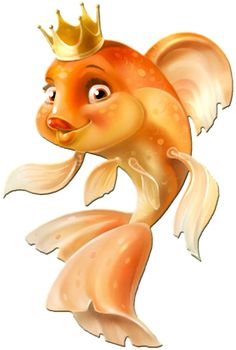 Сценарий экологического праздника «Берегите природу!»Подготовила воспитатель:Морозова Е.В.Сценарий экологического праздника «Берегите природу!»Ход мероприятияЗдравствуйте, ребята! Все мы любим свой город Мытищи. К сожалению, не все жители нашего города берегут природу Мытищ. Они сорят на улицах и в общественных местах, уничтожают зеленые насаждения, сливают грязную воду в водоемы, в местах отдыха не убирают за собой мусор.     - Сегодня мы поговорим о том, как нужно беречь природу нашего города.1 ребенокДерево, трава, цветок и птицаНе всегда умеют защититься.Если будут уничтожены они,На планете мы останемся одни!2 ребенокНор звериныхПтичьего гнездаРазорять не будем никогда!3 ребенок Пусть птенцамИ маленьким зверятамХорошо живетсяС нами рядом!4 ребенокПрекрасна, прекраснаРодная земля.Прекрасней мне не найтиНикогда!Зеленые долы, леса и поля,И синяя в море вода. Ворона (вбегает под музыку, машет руками-крыльями)Кар-кар-кар! Кар-кар-кар!Караул! Какой кошмар!Всюду мусор, банки, склянкиИ растут одни поганки.Люди, люди, помогите!Землю от беды спасите!Ведущий: Что случилось? Что с природой приключилось?Ворона:Банки, склянки, шелуха, рваные пакеты.Мусором покроется скоро вся планета!(улетает)Ведущий: Ну вот, прилетела, раскричалась, ничего не объяснила. Ребята, где же столько мусора скопилось? Вы знаете? (ответ детей)Показ презентации.-под музыкуЗвучит музыка. Появляется Мусорная королева (разбрасывает из пакета мусор)Мусорная королева: Здесь мало мусора, надо исправить ситуацию. Сейчас будет красивенькая свалка!Ведущий:- Что вы делаете! Какое безобразие! Кто вы?Мусорная королева:- Что делаю, что делаю! Порядок навожу! Чем больше мусора, тем лучше! И что за вопрос! Все меня знают. Я – Мусорная королева!  Ведущий: Уберите немедленно мусор! Мы с ребятами старались, в акции участвовали, убирали наши площадки, а вы все в свалку превратили!Мусорная королева:-Вот и чудесно, что здесь появилась свалка! Свалка – мой дом родной! Как здесь стало нарядно! Правда, дети?- Как нет? Нет – неправильный ответ! Потрудилась я на славу! Пойду отдохну! (уходит)Ведущий: - Что же делать нам, друзья?Мы не станем унывать,Мусор надо нам собрать.Игра (Дети собирают мусор в 2 больших лотка).Звучит музыка.Ведущий: - Вы молодцы, быстро справились. Мусор собран. Сейчас я вам расскажу, как правильно сортировать мусор.В синий контейнер складываем пластиковый мусор.В зеленый контейнер складываем стеклянный мусор.В красный контейнер складываем железный мусор. В желтый контейнер складываем бумажный мусор.В серый контейнер складываем пищевые отходы. В фиолетовый контейнер складываем опасный мусор.Ведущий:  В нашем детском саду  нет опасного мусора. Мы его изучали с вами только по картинкам. Почему? Назовите предметы, которые нельзя относить в мусорный бак.Дети: батарейки, аккумуляторы, ртутные лампочки, градусники, упаковки из-под ядохимикатов, емкости из-под горючих веществ, емкости из-под бытовой химии.Ведущий: - Правильно. Куда нужно относить опасный мусор в нашем городе?  Дети: - В МУП «Чистый город», там есть специальный контейнер для сбора опасных предметов.Ведущий: Ребята, а вы умеете беречь природу? И точно знаете, что для этого нужно? Давайте проверим!Игра «Да-Нет».  На правильное утверждение хором отвечайте «Да», на неправильное - «Нет».- Чем больше растений на Земле, тем чище воздух.- Ядовитые растения нужно уничтожать.- Необходимо весной высаживать саженцы деревьев.- Поднимать птенца, если он вывалился из гнезда.- С прогулки всегда надо приносить домой букет полевых цветов.- После пикника на полянке нужно собрать за собой мусор.Ведущий: Молодцы!Звучит музыка. Появляется Мусорная королева.Мусорная королева: - Где мой мусор?Ведущий: - Мы весь мусор твой собрали,                     На площадке чисто все прибрали!                     Не хотим мы жить на свалке,                     Наши дети против свалок на планете!Мусорная королева: - Ох уж эти дети! Все равно вам с мусором не справиться! Есть у меня шифр, только я знаю его значение. Вам ни за что не догадаться, что обозначают мои знаки на различных предметах!Ведущий: - Уважаемая Мусорная королева! Знают наши ребята про специальные экологические знаки и сами сейчас про них расскажут.Дидактическое упражнение «О чем рассказывает знак?»5 ребенок – Если знак «Зеленой точки» на обертке есть у вас,                     Значит будет обработан материал еще не раз.6 ребенок - Есть значок на упаковке, он как вилка и бокал –                      Это значит перед вами – нетоксичный материал.7 ребенок – Градусники, батарейки, просто в урну класть нельзя!                      Обратите же внимание на такой значок, друзья!8 ребенок -  Если есть на упаковке вот такой значок, друзья,                      Значит эта упаковка из вторичного сырья.9 ребенок -   Знак вторичной обработки нам нетрудно распознать –                       Из трех стрелок треугольник – это должен каждый знать!10 ребенок   - Упаковки с этим знаком нужно рассортировать:                         Куда   стекло, куда бумагу, должны все люди точно                         знать.Мусорная королева: - Какие умные дети! А знают они, куда после сортировки отправляют мусор? (Ответы детей)Мусорная королева: Бумажный, пластиковый, стеклянный, железный мусор отправляют на специальные перерабатывающие фабрики и заводы. Пищевые отходы скармливают животным. Что они не могут съесть – закапывают в землю, чтобы земля была плодородной. Опасный мусор утилизируют тоже, но отдельно от другого мусора. Что нельзя переработать и закопать везут на свалку. А я теперь, буду у себя на свалке строить перерабатывающие заводы! Надо мне поспешить домой- на свалку! До свидания ребята!Ведущий: Спасибо,тебе Мусорная королева! Ребята, сегодня мы много интересного узнали. Вы дружные, умные, сильные.А напоследок я хочу вам прочитать стихотворение Андрея Усачева «Мусорная фантазия»:Не бросайте никогда корки, шкурки, палки –Быстро наши города превратятся в свалки.Если мусорить сейчас, то довольно скороМогут вырасти у нас Мусорные горы.Но когда летать начнут в школу на ракете –Пострашней произойдут беды на планете…Как пойдут швырять вверху в космос из ракетыБанки, склянки, шелуху, рваные пакеты.Вот тогда не полетят в Новый год снежинки,А посыплются как град старые ботинки.А когда пойдут дожди из пустых бутылок –На прогулку не ходи: береги затылок!Что же вырастет в саду или в огороде,Как пойдёт круговорот мусора в природе?.И хотя мы в школьный класс не летим в ракете,Лучше мусорить сейчас отвыкайте, дети!Звучит музыка (Защитники природы)